Problem Solving with SurdsFind the area and perimeter of these rectangles.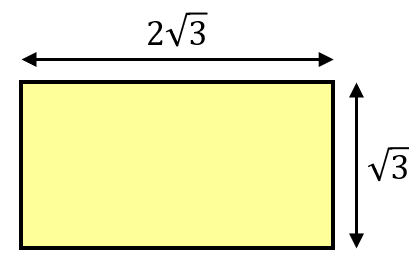 (a) 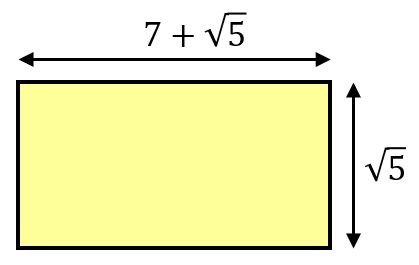 (b)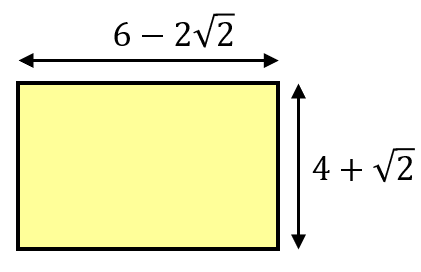 (c) Find the area of these triangles.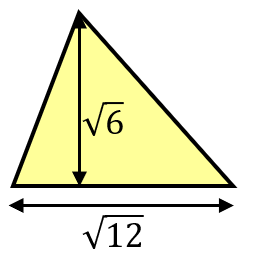 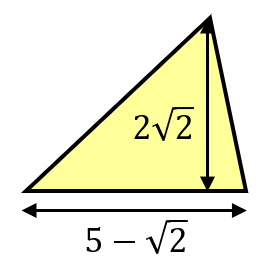 (a) 	                  (b) (a) Given that  find the values of  and .(b) Given that  find the values of  and . (a) The perimeter of this rectangle is . Find the area of the rectangle.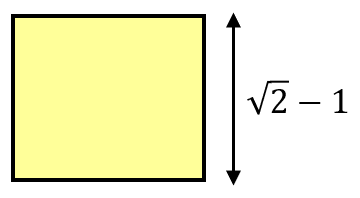 Problem Solving with SurdsFind the area and perimeter of these rectangles.(a) (b)(c) Find the area of these triangles.(a) 	                  (b) (a) Given that  find the values of  and .(b) Given that  find the values of  and . (a) The perimeter of this rectangle is . Find the area of the rectangle.